PURSUANT TO THE LAW ON THE PROTECTION OF PERSONAL DATA DATA SUBJECT INFORMATION REQUEST FORMNatural persons whose personal data is processed ("Data Subject") may send requests and questions about their personal data to the Data Controller by filling out the form below in accordance with the Article 11 of the Law No. 6698 on the Protection of Personal Data ("Law") through the means listed in the first paragraph of the Article 5 of the Communiqué on the Procedures and Principles for Applying to the Data Controller ("Communiqué").   You must clearly share your request raised via this form prepared pursuant to the Article 11 of the Law,  and if necessary, send additional information and documents to us with this form.Our responses will be sent to you in writing or electronically as soon as possible in accordance with the Article 13 of the Law.A request fee may be charged in accordance with the Article 7 of the relevant Communiqué.The data given in this Form is requested in order to accurately determine your relationship with the Data Controller and return to you within the statutory period. APPLICANT’S INFORMATION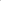 T.R. ID No  APPLICANT’S INFORMATIONFull Name         APPLICANT’S INFORMATIONDate of Birth    APPLICANT’S INFORMATIONTel        APPLICANT’S INFORMATIONAddress                 SUBJECT OF REQUEST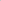 To be filled out by the Applicant (Data Subject)Contact Details of the Data ControllerRequest Date: …/…/…Applicant’s Full Name:Signature:Anafartalar Mahallesi Ataturk Bulvari No: 11 06050 Altindag, Ankara Türkiye +90 (312) 309 11 88info@tabip.global